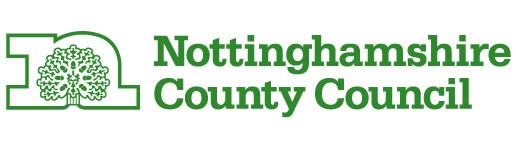 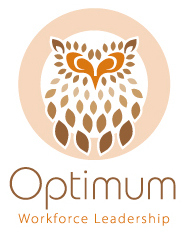 Registered Managers Peer Support NetworkNottingham North and EastHeld on:		Tuesday 24th January 2017Time:			13:45 – 16:15 hrsAt:	Gedling Borough Council, Arnot Hill Park, Arnold, Nottingham NG5 6LUAttendees:Isabel Mantle	(Chair)		Elmbank Care HomeShaji Rajamony			Voyage CareLesley Jeffery				Hazelford Care HomeJulie Carby				Leivers CourtSarah Daws				Leivers CourtAlastair Bramley-Little		Notts Fire and RescueCharlotte Windle			Age UKRebecca Hain			Age UKAnna Livsey				HC-One Springwater LodgeLiz Jackson-Edwards			Nottingham Care VillageFionnuala Sheeran			Nottingham Care VillageAsh BooDhoo			IvyleafRaja Govindaraju			Lowmoor Care HomeWelcomeIsabel welcomed everybody to the meeting.Learning through SharingLJ shared that their care home (Newark and Sherwood) had just undergone an audit to reduce waste in medication.  This had been carried out by the CCG care home pharmacist, Briony Layton.  LJ agreed to scan and send the information.  It was also agreed that it would be a good subject for discussion at a future meeting.DoLs – there was a discussions around DoLs form 9 and the fact that DoLs reports were being sent through in an encrypted format.  Care providers needed to be able to open these documents.Fire Service presentationAlastair Bramley-Little gave a talk on fire prevention, referral process and visits. Key points were: The Fire Service use the CHARLIE criteria to undertake Safe and Well Checks.Try not to use emollient creams with paraffin in it as it is a fire risk. Aveeno is a good cream to use.Use fire retardant bedding.Change bedding, towels  and nightclothes frequentlyUse energy saving bulbsKeep ignition sources such as phones, lamps etc. away from person and beddingMake staff aware of good fire safety practices Put good procedures in placeCare homes to question GPs decisions about the creams that they are prescribing. Contact www.notts-fire.gov.uk to make a referral or to get more information.One care home one practiceCL described how one care home, one practice operated and provided an update on how Age UK were liaising with care homes to achieve GP alignment.  The Age UK representatives explained how worked with residents and relatives to help make this happen.Care Certificate information and ResourcesCP gave an update on the range of resources provided by Optimum to help care providers implement the Care Certificate:SCILS – On-line resources for social care learning and lesson plans for in-house trainers with accompanying resourcesACCTV Care Certificate pack for Optimum MembersGrey Matters Care Certificate Assessment licensesAdmissions to and discharge from hospitals There was much discussion around the reasons for admission to hospital and how frequently the decision was taken out of the hands of the care home.  It was felt that to reduce admissions care homes would benefit from better guidance and support in relation to:DNACPRBlood pressure checksObservationsPrescriptionsEnd of Life careMedication from hospitals on dischargeBetter relationships with hospital team that begins at admissionFinancial arrangements – agreed fee not always forthcoming.The need for a Proposed Discharge Date as soon as possible (PDD)Reduced delay in discharges1 – 2 days’ notice of referral for assessment would be helpfulBetter community supportOptimum Opportunities for the Employers to engage	CP provided information on how to engage with the different nursing projects:Post-graduate qualification for nurses already working in social careCPD training for qualified nurses working in social careOpportunities for care workers to develop their healthcare skills:Nursing Associate programme – for nursing homes onlyFoundation Degree, Higher Apprenticeship – for all care workers supported by their employer - contact istraining@nottscc.gov.uk for more information.The Optimum Annual Conference taking place on 15th March conference – contact istraining@nottscc.gov.uk for more information.CP encouraged employers to claim for qualifications achieved by employees through the Workforce Development Fund.  She reported that there were still funds in excess of £40k to be claimed before the end of March.Skills for Care ResourcesAmanda Ashworth was unable to attend but there were discussions around the resources available on the Skills for Care website.  There was particular interest in the Care Certificate Workbooks and self-assessments available.Any other businessThe recruitment and retention televised broadcast from ACCTV directly into County Hall was discussed.  People who were not able to attend were informed how they could access the programme remotely.CL and the representatives from Age UK informed the meeting that they would be taking over the organisation of the Registered Managers meetings in the future.  CP confirmed that Optimum would support where appropriate and would provide a web based service to support all meetings going forward.The CCG would not, however, be able to include homecare agencies in these meetings and so Optimum would work with Skills for Care to setup meetings for homecare across the county in South Notts, Mid Notts and North Notts.